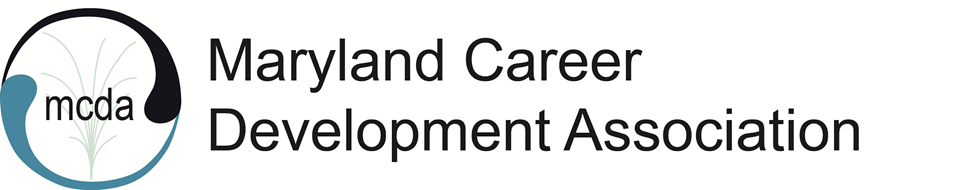 MCDA Conference Planning Committee MeetingFriday, October 8, 2021, 11:00 amVirtual via ZoomPresent:  Natasha OrtizFortier, Jennifer Longmire-Wright, Tessa McKenzie, Lisa Oliver, Viktoriya Selden Natasha opened discussion for determining key information for the virtual conference. Date: April 21, 2021 was proposedAfter the meeting, Viktoriya emailed the committee noting her mistake: April 21 falls on the Jewish Passover. April 28th was proposed as an alternativeTime: Natasha proposed 9 am - 3 pm for the conference and 5 pm -7 pm for networking. Location: Virtual conference, in-person networkingIn-person networking will be in Columbia, somewhere with indoor and outdoor seatingLength: 1 dayTheme:  Something related to “the new normal”, maybe with words “pivot” or “shift”Possible breakout sessions: managing the “new normal” at work, life/career balance, intersectional identity and work, DEI, self-care for practitioners Cost: TBDLisa explained that Maria should be handling the money, including processing and managing incoming payments. Options discussed: One cost for the entire  (conference and networking)One cost for the virtual conferenceSeparate cost for the networking event Different fees for: MemberNon-memberStudent & retiree Virtual Platform: Will follow up on Hopin – need to know more information about the platform and the budget. Maria will be asked about the budgetMarilyn will be asked about the platform Presenters: There would be a request for proposals soon. Presenters would not be charged or compensated anything. Keynote speaker should be paid. Tessa mentioned collaborating with representatives from Meeting of the Minds for the conference. Key information to be determined: What can MCDA afford and how much can the committee do to make it a great conference. Other alternatives are being explored (if needed). Adjournment Minutes taken by Viktoriya Selden 